ZÁVAZNÁ OBJEDNÁVKA NOVÉHO VOZU ČÍS.248                                            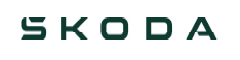 1. ÚčastníciZnačka	BarvaŠkoda	8EIZHP, Stříbrná Brilliant metalíza, Int: Lodge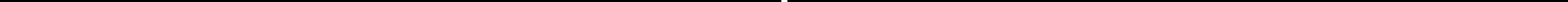 Model	VINKAMIQ 	SELEC  TS 110/1.5 A7FKód modelu	Komise (IČ,Rok,BlD)NW4DPDZÁVAZNÁ OBJEDNÁVKA NOVÉHO VOZU čís.248Zákazník potvrzuje, že byl seznámen s obsahem informačního memoranda o zpracování osobních údajů pro prodej vozu a poskytování poprodejních služeb.Vezměte prosím na vědomí, že hodnoty spotřeby pohonných hmot a emisí oxidu uhličitého (C02) uvedené v dokumentaci k vozidlu jsou platné pro vozidlo ŠKODA v konfiguraci, jak bylo dodáno výrobcem ze sériové výroby. Jakékoliv použití příslušenství či doplňkové výbavy či montáž takového příslušenství či doplňkové výbavy do/na vozidlo ŠKODA může ovlivnit hodnoty spotřeby pohonných hmot a emisí oxidu uhličitého (C02) uvedené v dokumentaci k vozidlu.Zákazník potvrzuje, že se ke dni koupě/prodeje vozidla seznámil s aktuálními hodnotami spotřeby paliva a hodnotami emisí C02 uvedených v katalogu vozů a/nebo v online konfigurátoru vozidel ŠKODA, veřejně přístupných na internetových stránkách výrobce. Bude-li servisní úkon vyžadovat odpojení baterie vozidla nebo aktualizaci softwaru vozidla, bere zákazník na vědomí, že může dojít ke smazání individuálních nastavení funkcí a asistentů vozidla (obnovení do továrního nastavení).Tato nabídka je založena na konfiguraci vozidla č. X000489471. Detailní informace o této konfiguraci naleznete v CarConfiguratoru na stránkách ŠKODA AUTO.8. Souhrn                                                                                                                  Celkem                                                               589 797,00 KčVystavilZuzana Bartoňová (19), +420 605248002                                         Dohodnutá záloha celkem                                           0,00 Kč  zuzanabartonova@autostop-rakovnik.czPředpokládaný termín dodání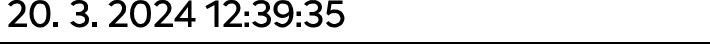 Datum vytištění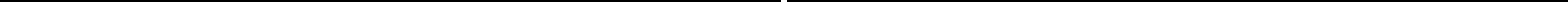 Podpis a razítko prodávajícího	Datum a podpis kupujícího     18.4.2024ProdávajícíAUTOSTOP spol. s r. o.Luženská 1992269 01 RakovníkIC 47053402, DIC CZ47053402CSOB a.s.2777550/0300                                                                                                KupujícíDomov Na Zátiší Rakovník, poskytovatel  sociálních služeb Frant. Diepolta 1787269 01 Rakovník313512509IČ 71209930Na základě nabídky101084/v.1 s platností do 03.04.20242. Předmět smlouvyKombinovaná hodnota spotřeby a C023. Cenová zvláštní ujednáníPopisCena bez DPHCena s DPHZákladní modelKAMIQ 	SELEC TS 110/1.5 A7F479 256,00 Kč579 899,76 KčVýbava ze sériové produkce výrobceWIX	Ochrana cestujících12 397,00 Kč15 000,37 KčP12	Funkční paket4 545,00 Kč5 499,45 KčOstřikovače předních světlometů2 893,00 Kč3 500,53 KčPJA	Rezervní kolo (neplnohodnotné)3 223,00 Kč3 899,83 KčWIT	Navi paket16 529,00 Kč  20 000,09 KčW6A	First Edition82 645,00 Kč    100 000,45 Kč8EIZ	Stříbrná Brilliant metalíza13 223,00 Kč 15 999,83 KčDoplňková výbava na základě dodatečné objednávkyYA5	Služba Škoda prodloužená záruka na 5 let, do 100 000 km7 438,00 Kč8 999,98 KčYOZ	Příprava pro služby ŠKODA Connect LYOZ	Příprava pro služby ŠKODA Connect L0,00 Kč0,00 KčYOK	Příprava pro služby SKODA Connect MYOK	Příprava pro služby SKODA Connect M0,00 Kč0,00 KčSlevy a vyrov. ceny SlevaSlevy a vyrov. ceny Sleva-32 352,00 Kč         -39145,92 KčCelková sleva na vozidlo vč. mimořádných výbav:Celková sleva na vozidlo vč. mimořádných výbav:-32 352,00 Kč-39145,92 KčCelková cena za vozidlo (vč. výbav, příslušenství a slev)Celková cena za vozidlo (vč. výbav, příslušenství a slev)589 797,00 Kč713 654,37 KčCelková korekce ceny (splátky, protiúčet apod.)0,00 KčZáloha0,00 Kč4. Zálohy na kupní cenuZáloha0,00 Kč5. Dodací lhůtaPředpokládaný termín dodání6. Jiná ujednáníJiná ujednáníPoznámka7. Všeobecné podmínkyRozdíl (doplatek/přeplatek)	589 797,00 KčRozdíl (doplatek/přeplatek)	589 797,00 Kč+ DPH123 857,37 KčCena celkem po odečtení záloh713 654,37 Kč